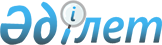 О внесении изменений в решение маслихата города Алматы от 13 декабря 2019 года № 420 "О бюджете города Алматы на 2020-2022 годы"
					
			С истёкшим сроком
			
			
		
					Решение внеочередной LХ сессии маслихата города Алматы VI созыва от 18 марта 2020 года № 428. Зарегистрировано в Департаменте юстиции города Алматы 20 марта 2020 года № 1614. Прекращено действие в связи с истечением срока
      В соответствии с пунктом 4 статьи 106 Бюджетного Кодекса Республики Казахстан от 4 декабря 2008 года, статьями 6, 7 Закона Республики Казахстан от 23 января 2001 года "О местном государственном управлении и самоуправлении в Республике Казахстан", маслихат города Алматы VI-го созыва РЕШИЛ:
      1. Внести в решение маслихата города Алматы от 13 декабря 2019 года № 420 "О бюджете города Алматы на 2020-2022 годы" (зарегистрировано в Реестре государственной регистрации нормативных правовых актов за № 1601, опубликовано 21 декабря 2019 года в газете "Алматы ақшамы" № 152-153 и 21 декабря 2019 года в газете "Вечерний Алматы" № 152-153) следующие изменения:
      пункт 1 изложить в новой редакции:
      "1. Утвердить бюджет города Алматы на 2020-2022 годы согласно приложениям 1, 2 и 3 к настоящему решению, в том числе на 2020 год в следующих объемах:
      1) доходы – 715 255 055,9 тысячи тенге, в том числе по:
      налоговым поступлениям – 571 749 208,9 тысяч тенге;
      неналоговым поступлениям – 3 154 164 тысяч тенге;
      поступлениям от продажи основного капитала – 14 414 639 тысяч тенге;
      поступлениям трансфертов – 125 937 044 тысяч тенге;
      2) затраты – 664 757 812,9 тысяч тенге;
      3) чистое бюджетное кредитование – 21 504 287 тысяч тенге;
      4) сальдо по операциям с финансовыми активами – 50 348 461 тысячи тенге, в том числе:
      приобретение финансовых активов – 50 794 960 тысячи тенге;
      5) дефицит бюджета – -21 355 505 тысяч тенге;
      6) финансирование дефицита бюджета – 21 355 505 тысяч тенге.";
      пункт 6 изложить в новой редакции:
      "6. Утвердить в бюджете города расходы на государственные услуги общего характера в сумме 6 128 848 тысяч тенге.";
      пункт 7 изложить в новой редакции:
      "7. Утвердить расходы на оборону в размере 3 534 356 тысяч тенге.";
      пункт 8 изложить в новой редакции:
      "8. Утвердить расходы по обеспечению общественного порядка, безопасности, правовой, судебной, уголовно-исполнительной деятельности в сумме 19 396 843 тысяч тенге.";
      пункт 9 изложить в новой редакции:
      "9. Утвердить расходы на образование в сумме 168 044 996 тысячи тенге.";
      пункт 10  изложить в новой редакции:
      "10. Утвердить расходы на здравоохранение в сумме 26 613 541 тысяч тенге.";
      пункт 11 изложить в новой редакции:
      "11. Утвердить расходы на социальную помощь и социальное обеспечение в сумме 27 403 965 тысяч тенге.";
      пункт 12 изложить в новой редакции:
      "12. Утвердить расходы на жилищно-коммунальное хозяйство в сумме 81 385 486 тысячи тенге.";
      пункт 13 изложить в новой редакции:
      "13. Утвердить расходы на культуру, спорт, туризм и информационное пространство в сумме 27 925 507 тысяч тенге.";
      пункт 14 изложить в новой редакции:
      "14. Утвердить расходы на топливно-энергетический комплекс и недропользование в сумме 9 898 727 тысяч тенге.";
      пункт 15 изложить в новой редакции:
      "15. Утвердить расходы на сельское, водное, лесное, рыбное хозяйство, особо охраняемые природные территории, охрана окружающей среды и животного мира, земельные отношения в сумме 13 213 262 тысяч тенге.";
      пункт 16 изложить в новой редакции:
      "16. Утвердить расходы на промышленность, архитектурную, градостроительную и строительную деятельность в сумме 4 680 913 тысяч тенге.";
      пункт 17 изложить в новой редакции:
      "17. Утвердить расходы на транспорт и коммуникации в сумме 82 644 959 тысяч тенге.";
      пункт 18  изложить в новой редакции:
      "18. Утвердить расходы на прочие расходы в сумме 71 562 185 тысяч тенге.".
      2. Приложение 1 к указанному решению изложить в новой редакции согласно приложению к настоящему решению.
      3. Аппарату Маслихата города Алматы обеспечить государственную регистрацию настоящего решения в органах юстиции с последующим опубликованием в официальных периодических печатных изданиях и на интернет-ресурсе.
      4. Контроль за исполнением настоящего решения возложить на председателя постоянной комиссии по экономике и бюджету маслихата города Алматы Козлова С.А. и заместителя акима города Алматы Усерова И.Е. (по согласованию).
      5. Настоящее решение вводится в действие с 1 января 2020 года. Бюджет города Алматы на 2020 год
					© 2012. РГП на ПХВ «Институт законодательства и правовой информации Республики Казахстан» Министерства юстиции Республики Казахстан
				
      Председатель внеочередной LX-ойсессии маслихата города Алматы VI-го созыва 

М. Грачев

      Секретарь маслихата города Алматы VI-го созыва 

К. Казанбаев
Приложение к решению
Приложение 1
к решению маслихата
города Алматы
от 13 декабря 2019 года № 420
Категория
Категория
Категория
Сумма, тыс. тенге
Класс
Класс
Наименование
Сумма, тыс. тенге
Подкласс
Подкласс
Сумма, тыс. тенге
Специфика
Специфика
1
1
1
1
2 I. Доходы 715 255 055,9 1 Налоговые поступления 571 749 208,9
01
Подоходный налог
353 774 756,9
1
Корпоративный подоходный налог
138 949 116,9
2
Индивидуальный подоходный налог
214 825 640,0
03
Социальный налог
147 137 229,0
1
Социальный налог
147 137 229,0
04
Налоги на собственность
42 371 769,0
1
Налоги на имущество
29 904 022,0
3
Земельный налог
3 687 302,0
4
Налог на транспортные средства
8 780 445,0
05
Внутренние налоги на товары, работы и услуги
23 465 454,0
2
Акцизы
15 111 238,0
3
Поступления за использование природных и других ресурсов
2 317 999,0
4
Сборы за ведение предпринимательской и профессиональной деятельности
6 036 217,0
08
Обязательные платежи, взимаемые за совершение юридически значимых действий и (или) выдачу документов уполномоченными на то государственными органами или должностными лицами
5 000 000,0
1
Государственная пошлина
5 000 000,0 2 Неналоговые поступления 3 154 164,0
01
Доходы от государственной собственности
1 300 978,0
1
Поступления части чистого дохода государственных предприятий
66 292,0
3
Дивиденды на государственные пакеты акций, находящиеся в государственной собственности
115 051,0
4
Доходы на доли участия в юридических лицах, находящиеся в государственной собственности
50 964,0
5
Доходы от аренды имущества, находящегося в государственной собственности
1 055 290,0
7
Вознаграждения по кредитам, выданным из государственного бюджета
13 381,0
04
Штрафы, пени, санкции, взыскания, налагаемые государственными учреждениями, финансируемыми из государственного бюджета, а также содержащимися и финансируемыми из бюджета (сметы расходов) Национального Банка Республики Казахстан
986 100,0
1
Штрафы, пени, санкции, взыскания, налагаемые государственными учреждениями, финансируемыми из государственного бюджета, а также содержащимися и финансируемыми из бюджета (сметы расходов) Национального Банка Республики Казахстан
986 100,0
06
Прочие неналоговые поступления
867 086,0
1
Прочие неналоговые поступления
867 086,0 3 Поступления от продажи основного капитала 14 414 639,0
01
Продажа государственного имущества, закрепленного за государственными учреждениями
11 321 498,0
1
Продажа государственного имущества, закрепленного за государственными учреждениями
11 321 498,0
03
Продажа земли и нематериальных активов
3 093 141,0
1
Продажа земли
2 741 496,0
2
Продажа нематериальных активов
351 645,0 4 Поступления трансфертов 125 937 044,0
02
Трансферты из вышестоящих органов государственного управления
125 937 044,0
1
Трансферты из республиканского бюджета
125 937 044,0
Функциональная группа
Функциональная группа
Функциональная группа
Функциональная группа
Функциональная группа
Функциональная подгруппа
Функциональная подгруппа
Функциональная подгруппа
Функциональная подгруппа
Администратор бюджетных программ
Администратор бюджетных программ
Администратор бюджетных программ
Сумма, тыс. тенге
Программа
Программа
Наименование II. Затраты 664 757 812,9 01 Государственные услуги общего характера 6 128 848,0 111 Аппарат маслихата города республиканского значения, столицы 94 138,0
001
Услуги по обеспечению деятельности маслихата города республиканского значения, столицы
89 623,0
003
Капитальные расходы государственного органа
4 515,0 121 Аппарат акима города республиканского значения, столицы 2 553 771,0
001
Услуги по обеспечению деятельности акима города республиканского значения, столицы
1 813 340,0
003
Капитальные расходы государственного органа
667 336,0
013
Обеспечение деятельности Ассамблеи народа Казахстана города республиканского значения, столицы
73 095,0 123 Аппарат акима района в городе 2 049 731,0
001
Услуги по обеспечению деятельности акима района в городе
2 003 826,0
022
Капитальные расходы государственного органа
45 905,0 379 Ревизионная комиссия города республиканского значения, столицы 285 120,0
001
Услуги по обеспечению деятельности ревизионной комиссии города республиканского значения, столицы
285 120,0 318 Управление государственных активов города республиканского значения 459 240,0
001
Услуги по реализации государственной политики в области коммунального имущества и государственных закупок на местном уровне
388 644,0
010
Приватизация, управление коммунальным имуществом, постприватизационная деятельность и регулирование споров, связанных с этим
10 616,0
011
Учет, хранение, оценка и реализация имущества, поступившего в коммунальную собственность
59 980,0 320 Управление стратегии и бюджета города республиканского значения, столицы 61 474,0
010
Проведение оценки имущества в целях налогообложения
61 474,0 320 Управление стратегии и бюджета города республиканского значения, столицы 618 495,0
001
Услуги по реализации государственной политики в области экономической политики, планирования и исполнения бюджета
616 035,0
004
Капитальные расходы государственного органа
2 460,0 314 Управление комфортной городской среды города республиканского значения, столицы 6 879,0
061
Развитие объектов государственных органов
6 879,0 02 Оборона 3 534 356,0 121 Аппарат акима города республиканского значения, столицы 188 704,0
010
Мероприятия в рамках исполнения всеобщей воинской обязанности
146 271,0
011
Подготовка территориальной обороны и территориальная оборона города республиканского значения, столицы
42 433,0 121 Аппарат акима города республиканского значения, столицы 1 198 762,0
014
Предупреждение и ликвидация чрезвычайных ситуаций масштаба города республиканского значения, столицы
1 198 762,0 314 Управление комфортной городской среды города республиканского значения, столицы 23 892,0
030
Развитие объектов мобилизационной подготовки и чрезвычайных ситуаций
23 892,0 387 Территориальный орган, уполномоченных органов в области чрезвычайных ситуаций природного и техногенного характера, Гражданской обороны, финансируемый из бюджета города республиканского значения, столицы 2 122 998,0
003
Капитальные расходы территориального органа и подведомственных государственных учреждений
1 137 651,0
004
Мероприятия гражданской обороны города республиканского значения, столицы
985 347,0 03 Общественный порядок, безопасность, правовая, судебная, уголовно-исполнительная деятельность 19 396 843,0 314 Управление комфортной городской среды города республиканского значения, столицы 96 869,0
021
Строительство объектов общественного порядка и безопасности
96 869,0 352 Исполнительный орган внутренних дел, финансируемый из бюджета города республиканского значения, столицы 16 529 621,0
001
Услуги по реализации государственной политики в области обеспечения охраны общественного порядка и безопасности на территории города республиканского значения, столицы
14 037 698,0
003
Поощрение граждан, участвующих в охране общественного порядка
18 000,0
007
Капитальные расходы государственного органа
2 473 923,0 317 Управление городской мобильности города республиканского значения, столицы 2 770 353,0
004
Обеспечение безопасности дорожного движения в населенных пунктах
2 770 353,0 04 Образование 168 044 996,0 123 Аппарат акима района в городе 27 399 556,0
004
Обеспечение деятельности организаций дошкольного воспитания и обучения
2 441 547,0
041
Реализация государственного образовательного заказа в дошкольных организациях образования
24 958 009,0 314 Управление комфортной городской среды города республиканского значения, столицы 2 366 721,0
006
Сейсмоусиление детских дошкольных организаций в городе Алматы
279 703,0
037
Строительство и реконструкция объектов дошкольного воспитания и обучения
2 087 018,0 314 Управление комфортной городской среды города республиканского значения, столицы 14 159 160,0
027
Сейсмоусиление организаций среднего образования в городе Алматы
4 710 651,0
028
Строительство и реконструкция объектов начального, основного среднего и общего среднего образования
9 239 935,0
069
Строительство и реконструкция объектов дополнительного образования
208 574,0 323 Управление спорта города республиканского значения, столицы 2 803 421,0
006
Дополнительное образование для детей и юношества по спорту
2 403 301,0
007
Общеобразовательное обучение одаренных в спорте детей в специализированных организациях образования
400 120,0 360 Управление образования города республиканского значения, столицы 88 762 407,0
003
Общеобразовательное обучение
78 778 619,0
004
Общеобразовательное обучение по специальным образовательным программам
3 940 174,0
005
Общеобразовательное обучение одаренных детей в специализированных организациях образования
3 600 674,0
008
Дополнительное образование для детей
2 408 940,0
019
Присуждение грантов государственным учреждениям образования города республиканского значения, столицы за высокие показатели работы
34 000,0 322 Управление общественного здоровья города республиканского значения, столицы 389 943,0
043
Подготовка специалистов в организациях технического и профессионального, послесреднего образования
389 943,0 360 Управление образования города республиканского значения, столицы 15 655 775,0
018
Организация профессионального обучения
36 966,0
024
Подготовка специалистов в организациях технического и профессионального образования
15 618 809,0 121 Аппарат акима города республиканского значения, столицы 5 029,0
019
Обучение участников избирательного процесса
5 029,0 322 Управление общественного здоровья города республиканского значения, столицы 386 414,0
003
Повышение квалификации и переподготовка кадров
386 414,0 360 Управление образования города республиканского значения, столицы 4 821 041,0
038
Повышение квалификации, подготовка и переподготовка кадров в рамках Государственной программы развития продуктивной занятости и массового предпринимательства на 2017 – 2021 годы "Еңбек"
4 821 041,0 360 Управление образования города республиканского значения, столицы 91 748,0
057
Подготовка специалистов с высшим, послевузовским образованием и оказание социальной поддержки обучающимся
91 748,0 360 Управление образования города республиканского значения, столицы 11 203 781,0
001
Услуги по реализации государственной политики на местном уровне в области образования
346 884,0
006
Информатизация системы образования в государственных учреждениях образования города республиканского значения, столицы
438 763,0
007
Приобретение и доставка учебников, учебно-методических комплексов для государственных учреждений образования города республиканского значения, столицы
3 801 630,0
009
Проведение школьных олимпиад, внешкольных мероприятий и конкурсов масштаба города республиканского значения, столицы
574 373,0
011
Капитальные расходы государственного органа
20 300,0
013
Обследование психического здоровья детей и подростков и оказание психолого-медико-педагогической консультативной помощи населению
432 365,0
014
Реабилитация и социальная адаптация детей и подростков с проблемами в развитии
182 588,0
021
Ежемесячные выплаты денежных средств опекунам (попечителям) на содержание ребенка-сироты (детей-сирот), и ребенка (детей), оставшегося без попечения родителей
305 065,0
027
Выплата единовременных денежных средств казахстанским гражданам, усыновившим (удочерившим) ребенка (детей)-сироту и ребенка (детей), оставшегося без попечения родителей
7 863,0
067
Капитальные расходы подведомственных государственных учреждений и организаций
5 093 950,0 05 Здравоохранение 26 613 541,0 314 Управление комфортной городской среды города республиканского значения, столицы 912 349,0
009
Сейсмоусиление объектов общественного здоровья в городе Алматы
338 993,0
038
Строительство и реконструкция объектов общественного здоровья
573 356,0 322 Управление общественного здоровья города республиканского значения, столицы 1 925 910,0
005
Возмещение лизинговых платежей по санитарному транспорту, приобретенных на условиях финансового лизинга
122 985,0
006
Услуги по охране материнства и детства
243 567,0
007
Пропаганда здорового образа жизни
198 190,0
041
Дополнительное обеспечение гарантированного объема бесплатной медицинской помощи по решению местных представительных органов города республиканского значения, столицы
1 360 646,0
042
Проведение медицинской организацией мероприятий, снижающих половое влечение, осуществляемые на основании решения суда
522,0 322 Управление общественного здоровья города республиканского значения, столицы 2 877 235,0
027
Централизованный закуп и хранение вакцин и других медицинских иммунобиологических препаратов для проведения иммунопрофилактики населения
2 877 235,0 322 Управление общественного здоровья города республиканского значения, столицы 341 566,0
039
Оказание амбулаторно-поликлинических услуг и медицинских услуг субъектами сельского здравоохранения, за исключением оказываемой за счет средств республиканского бюджета, и оказание услуг Call-центрами
341 566,0 322 Управление общественного здоровья города республиканского значения, столицы 36 304,0
029
Базы спецмедснабжения города республиканского значения, столицы
36 304,0 322 Управление общественного здоровья города республиканского значения, столицы 20 520 177,0
001
Услуги по реализации государственной политики на местном уровне в области общественного здоровья
219 462,0
008
Реализация мероприятий по профилактике и борьбе со СПИД в Республике Казахстан
53 767,0
016
Обеспечение граждан бесплатным или льготным проездом за пределы населенного пункта на лечение
5 324,0
018
Информационно-аналитические услуги в области общественного здоровья
134 749,0
030
Капитальные расходы государственного органа
563,0
033
Капитальные расходы медицинских организаций общественного здоровья
20 106 312,0 06 Социальная помощь и социальное обеспечение 27 403 965,0 314 Управление комфортной городской среды города республиканского значения, столицы 87 025,0
039
Строительство и реконструкция объектов социального благосостояния
87 025,0 327 Управление социального благосостояния города республиканского значения, столицы 8 070 686,0
002
Предоставление специальных социальных услуг для престарелых и инвалидов в медико-социальных учреждениях (организациях) общего типа, в центрах оказания специальных социальных услуг, в центрах социального обслуживания
768 231,0
006
Государственная адресная социальная помощь
5 023 626,0
020
Предоставление специальных социальных услуг для инвалидов с психоневрологическими заболеваниями, в психоневрологических медико-социальных учреждениях (организациях), в центрах оказания специальных социальных услуг, в центрах социального обслуживания
1 182 950,0
021
Предоставление специальных социальных услуг для престарелых, инвалидов, в том числе детей-инвалидов, в реабилитационных центрах
373 916,0
022
Предоставление специальных социальных услуг для детей-инвалидов с психоневрологическими патологиями в детских психоневрологических медико-социальных учреждениях (организациях), в центрах оказания специальных социальных услуг, в центрах социального обслуживания
720 463,0
057
Обеспечение физических лиц, являющихся получателями государственной адресной социальной помощи, телевизионными абонентскими приставками
1 500,0 360 Управление образования города республиканского значения, столицы 1 157 017,0
016
Социальное обеспечение сирот, детей, оставшихся без попечения родителей
1 050 378,0
037
Социальная реабилитация
106 639,0 123 Аппарат акима района в городе 614 219,0
003
Оказание социальной помощи нуждающимся гражданам на дому
614 219,0 317 Управление городской мобильности города республиканского значения, столицы 4 167 767,0
017
Социальная поддержка отдельных категорий граждан в виде льготного, бесплатного проезда на городском общественном транспорте (кроме такси) по решению местных представительных органов
4 167 767,0 327 Управление социального благосостояния города республиканского значения, столицы 9 427 349,0
003
Программа занятости
2 336 324,0
007
Оказание жилищной помощи
77 900,0
008
Социальная помощь отдельным категориям нуждающихся граждан по решениям местных представительных органов
2 243 620,0
009
Социальная поддержка инвалидов
2 196 333,0
015
Обеспечение нуждающихся инвалидов обязательными гигиеническими средствами, предоставление социальных услуг индивидуального помощника для инвалидов первой группы, имеющих затруднение в передвижении, и специалиста жестового языка для инвалидов по слуху в соответствии с индивидуальной программой реабилитации инвалида
1 690 661,0
016
Социальная адаптация лиц, не имеющих определенного местожительства
193 751,0
018
Оказание социальной помощи нуждающимся гражданам на дому
296 585,0
030
Обеспечение деятельности центров занятости
392 175,0 325 Управление общественного развития города республиканского значения, столицы 40 537,0
077
Обеспечение прав и улучшение качества жизни инвалидов в Республике Казахстан
40 537,0 326 Управление предпринимательства и инвестиций города республиканского значения, столицы 150 000,0
031
Обучение предпринимательству в рамках Государственной программы развития продуктивной занятости и массового предпринимательства на 2017 – 2021 годы "Еңбек"
150 000,0 327 Управление социального благосостояния города республиканского значения, столицы 3 689 365,0
001
Услуги по реализации государственной политики на местном уровне в области обеспечения занятости, труда и миграции
980 103,0
013
Оплата услуг по зачислению, выплате и доставке пособий и других социальных выплат
32 432,0
019
Размещение государственного социального заказа в неправительственных организациях
1 272 932,0
026
Капитальные расходы государственного органа
13 800,0
028
Услуги лицам из групп риска, попавшим в сложную ситуацию вследствие насилия или угрозы насилия
93 479,0
045
Обеспечение прав и улучшение качества жизни инвалидов в Республике Казахстан
950 490,0
053
Услуги по замене и настройке речевых процессоров к кохлеарным имплантам
257 355,0
067
Капитальные расходы подведомственных государственных учреждений и организаций
88 774,0 07 Жилищно-коммунальное хозяйство 81 385 486,0 314 Управление комфортной городской среды города республиканского значения, столицы 24 865 685,0
012
Проектирование и (или) строительство, реконструкция жилья коммунального жилищного фонда
11 829 372,0
017
Проектирование, развитие и (или) обустройство инженерно-коммуникационной инфраструктуры
6 551 836,0
098
Приобретение жилья коммунального жилищного фонда
6 484 477,0 316 Управление энергоэффективности и инфраструктурного развития города республиканского значения, столицы 723 227,0
008
Проектирование, развитие и (или) обустройство инженерно-коммуникационной инфраструктуры
723 227,0 321 Управление жилищной политики города республиканского значения, столицы 492 065,0
001
Услуги по реализации государственной политики по вопросам жилья, обеспечения безопасной эксплуатации опасных технических устройств на местном уровне
442 065,0
009
Изготовление технических паспортов на объекты кондоминиумов
50 000,0 351 Управление земельных отношений города республиканского значения, столицы 7 556 823,0
010
Изъятие, в том числе путем выкупа, земельных участков для государственных надобностей и связанное с этим отчуждение недвижимого имущества
7 556 823,0 314 Управление комфортной городской среды города республиканского значения, столицы 31 180,0
013
Развитие благоустройства города
31 180,0 315 Управление зеленой экономики города республиканского значения, столицы 980 295,0
017
Развитие благоустройства города
980 295,0 316 Управление энергоэффективности и инфраструктурного развития города республиканского значения, столицы 11 000 412,0
001
Услуги по реализации государственной политики на местном уровне в области энергетики и инфраструктурного развития
206 004,0
007
Развитие системы водоснабжения и водоотведения
10 083 918,0
028
Организация эксплуатации тепловых сетей, находящихся в коммунальной собственности города республиканского значения, столицы
710 490,0 123 Аппарат акима района в городе 34 537 236,0
008
Освещение улиц населенных пунктов
1 397 916,0
009
Обеспечение санитарии населенных пунктов
12 035 751,0
010
Содержание мест захоронений и погребение безродных
236 000,0
011
Благоустройство и озеленение населенных пунктов
20 867 569,0 314 Управление комфортной городской среды города республиканского значения, столицы 1 098 563,0
007
Благоустройство и озеленение населенных пунктов
1 098 563,0 316 Управление энергоэффективности и инфраструктурного развития города республиканского значения, столицы 100 000,0
041
Проведение профилактической дезинсекции и дератизации (за исключением дезинсекции и дератизации на территории природных очагов инфекционных и паразитарных заболеваний, а также в очагах инфекционных и паразитарных заболеваний)
100 000,0 08 Культура, спорт, туризм и информационное пространство 27 925 507,0 123 Аппарат акима района в городе 140 815,0
006
Поддержка культурно-досуговой работы на местном уровне
140 815,0 314 Управление комфортной городской среды города республиканского значения, столицы 21 401,0
014
Развитие объектов культуры
21 401,0 361 Управление культуры города республиканского значения, столицы 8 739 132,0
004
Поддержка культурно-досуговой работы
6 098 840,0
005
Обеспечение сохранности историко-культурного наследия и доступа к ним
846 137,0
006
Увековечение памяти деятелей государства
1 000,0
007
Поддержка театрального и музыкального искусства
1 297 458,0
008
Обеспечение функционирования зоопарков и дендропарков
495 697,0 314 Управление комфортной городской среды города республиканского значения, столицы 103 285,0
018
Развитие объектов спорта
103 285,0 323 Управление спорта города республиканского значения, столицы 8 090 080,0
001
Услуги по реализации государственной политики на местном уровне в сфере спорта
87 777,0
002
Проведение спортивных соревнований на местном уровне
1 640 918,0
003
Подготовка и участие членов сборных команд по различным видам спорта на республиканских и международных спортивных соревнованиях
5 322 435,0
016
Обеспечение функционирования государственных городских спортивных организаций
1 038 950,0 121 Аппарат акима города республиканского значения, столицы 32 693,0
009
Развитие государственного языка и других языков народа Казахстана
32 693,0 313 Управление цифровизации города республиканского значения, столицы 1 767 425,0
001
Услуги по реализации государственной политики на местном уровне в области цифровизации
1 735 008,0
009
Капитальные расходы государственного органа
32 417,0 325 Управление общественного развития города республиканского значения, столицы 4 054 113,0
005
Услуги по проведению государственной информационной политики
4 054 113,0 361 Управление культуры города республиканского значения, столицы 1 120 520,0
009
Обеспечение функционирования городских библиотек
721 824,0
010
Обеспечение сохранности архивного фонда
398 696,0 380 Управление туризма города республиканского значения, столицы 1 993 169,0
001
Услуги по реализации государственной политики на местном уровне в сфере туризма
118 618,0
002
Регулирование туристской деятельности
1 874 551,0 325 Управление общественного развития города республиканского значения, столицы 1 394 851,0
001
Услуги по реализации государственной политики в области общественного развития на местном уровне
978 327,0
003
Реализация мероприятий в сфере молодежной политики
407 524,0
009
Изучение и анализ религиозной ситуации в регионе
9 000,0 361 Управление культуры города республиканского значения, столицы 468 023,0
001
Услуги по реализации государственной политики на местном уровне в области культуры
163 108,0
003
Капитальные расходы государственного органа
321,0
032
Капитальные расходы подведомственных государственных учреждений и организаций
304 594,0 09 Топливно-энергетический комплекс и недропользование 9 898 727,0 316 Управление энергоэффективности и инфраструктурного развития города республиканского значения, столицы 9 898 727,0
012
Развитие теплоэнергетической системы
9 898 727,0 10 Сельское, водное, лесное, рыбное хозяйство, особо охраняемые природные территории, охрана окружающей среды и животного мира, земельные отношения 13 213 262,0 326 Управление предпринимательства и инвестиций города реcпубликанского значения, столицы 4 653 268,0
011
Обеспечение функционирования скотомогильников (биотермических ям)
4 500,0
014
Проведение противоэпизоотических мероприятий
157 359,0
016
Проведение мероприятий по идентификации сельскохозяйственных животных
60 450,0
021
Мероприятия по борьбе с вредными организмами сельскохозяйственных животных
19 600,0
022
Организация отлова и уничтожения бродячих собак и кошек
159 073,0
034
Возмещение физическим и юридическим лицам затрат на закладку и выращивание уничтоженных плодово-ягодных культур, зараженных бактериальным ожогом плодовых
601,0
043
Государственный учет и регистрация тракторов, прицепов к ним, самоходных сельскохозяйственных, мелиоративных и дорожно-строительных машин и механизмов
9 117,0
047
Возмещение владельцам стоимости обезвреженных (обеззараженных) и переработанных без изъятия животных, продукции и сырья животного происхождения, представляющих опасность для здоровья животных и человека
801,0
050
Возмещение части расходов, понесенных субъектом агропромышленного комплекса, при инвестиционных вложениях
575 914,0
055
Субсидирование процентной ставки по кредитным и лизинговым обязательствам в рамках направления по финансовому оздоровлению субъектов агропромышленного комплекса
240 700,0
056
Субсидирование ставок вознаграждения при кредитовании, а также лизинге на приобретение сельскохозяйственных животных, техники и технологического оборудования
3 425 153,0 315 Управление зеленой экономики города республиканского значения, столицы 631 309,0
009
Обеспечение функционирования водохозяйственных сооружений, находящихся в коммунальной собственности
631 309,0 315 Управление зеленой экономики города республиканского значения, столицы 7 699 476,0
001
Услуги по реализации государственной политики в сфере охраны окружающей среды и развития зеленой экономики на местном уровне
195 851,0
004
Мероприятия по оздоровлению окружающей среды
3 058 339,0
005
Развитие объектов экосистемы
3 069 523,0
006
Содержание и защита особо охраняемых природных территорий
514 275,0
032
Капитальные расходы подведомственных государственных учреждений и организаций
861 488,0 351 Управление земельных отношений города республиканского значения, столицы 229 209,0
001
Услуги по реализации государственной политики в области регулирования земельных отношений на территории города республиканского значения, столицы
229 209,0 11 Промышленность, архитектурная, градостроительная и строительная деятельность 4 680 913,0 314 Управление комфортной городской среды города республиканского значения, столицы 239 934,0
001
Услуги по реализации государственной политики на местном уровне в области строительства
239 934,0 319 Управление городского планирования и урбанистики города республиканского значения, столицы 4 114 295,0
001
Услуги по реализации государственной политики в сфере архитектуры и градостроительства на местном уровне
467 633,0
002
Разработка генеральных планов застройки населенных пунктов
3 646 662,0 324 Управление градостроительного контроля города республиканского значения, столицы 326 684,0
001
Услуги по реализации государственной политики на местном уровне в сфере градостроительного и земельного контроля
322 104,0
003
Капитальные расходы государственного органа
4 580,0 12 Транспорт и коммуникации 65 157 904,0 317 Управление городской мобильности города республиканского значения, столицы 36 449 458,0
007
Развитие транспортной инфраструктуры
21 281 160,0
016
Обеспечение функционирования автомобильных дорог
15 168 298,0 317 Управление городской мобильности города республиканского значения, столицы 28 708 446,0
001
Услуги по реализации государственной политики в сфере пассажирского транспорта и автомобильных дорог на местном уровне
297 553,0
003
Капитальные расходы государственного органа
400,0
008
Субсидирование пассажирских перевозок метрополитеном
5 055 980,0
009
Субсидирование пассажирских перевозок по социально значимым внутренним сообщениям
20 707 818,0
011
Строительство и реконструкция технических средств регулирования дорожного движения
2 646 695,0 13 Прочие 38 254 280,0 316 Управление энергоэффективности и инфраструктурного развития города республиканского значения, столицы 1 435 268,0
040
Развитие инфраструктуры специальных экономических зон, индустриальных зон, индустриальных парков
1 435 268,0 316 Управление энергоэффективности и инфраструктурного развития города республиканского значения, столицы 553 273,0
020
Развитие индустриальной инфраструктуры в рамках Государственной программы поддержки и развития бизнеса "Дорожная карта бизнеса-2025"
553 273,0 326 Управление предпринимательства и инвестиций города республиканского значения, столицы 6 246 068,0
005
Развитие индустриальной инфраструктуры в рамках Государственной программы поддержки и развития бизнеса "Дорожная карта бизнеса-2025"
955 987,0
017
Субсидирование процентной ставки по кредитам в рамках Государственной программы поддержки и развития бизнеса "Дорожная карта бизнеса-2025"
4 756 083,0
018
Частичное гарантирование кредитов малому и среднему бизнесу в рамках Государственной программы поддержки и развития бизнеса "Дорожная карта бизнеса-2025"
372 645,0
027
Частичное гарантирование по микрокредитам в рамках Государственной программы развития продуктивной занятости и массового предпринимательства на 2017 – 2021 годы "Еңбек"
101 353,0
082
Предоставление государственных грантов молодым предпринимателям для реализации новых бизнес-идей в рамках Государственной программы поддержки и развития бизнеса "Дорожная карта бизнеса-2025"
60 000,0 314 Управление комфортной городской среды города республиканского значения, столицы 5 660 559,0
031
Строительство комплекса административных зданий
5 660 559,0 315 Управление зеленой экономики города республиканского значения, столицы 1 827 837,0
096
Выполнение государственных обязательств по проектам государственно-частного партнерства
1 827 837,0 316 Управление энергоэффективности и инфраструктурного развития города республиканского значения, столицы 4 579 562,0
022
Развитие инженерной инфраструктуры в рамках Программы развития регионов до 2025 года
2 121 065,0
096
Выполнение государственных обязательств по проектам государственно-частного партнерства
2 458 497,0 317 Управление городской мобильности города республиканского значения, столицы 2 252 765,0
096
Выполнение государственных обязательств по проектам государственно-частного партнерства
2 252 765,0 320 Управление стратегии и бюджета города республиканского значения, столицы 12 800 000,0
003
Разработка или корректировка, а также проведение необходимых экспертиз технико-экономических обоснований местных бюджетных инвестиционных проектов и конкурсных документаций проектов государственно-частного партнерства, концессионных проектов, консультативное сопровождение проектов государственно-частного партнерства и концессионных проектов
800 000,0
013
Резерв местного исполнительного органа города республиканского значения, столицы
12 000 000,0 323 Управление спорта города республиканского значения, столицы 1 266 261,0
096
Выполнение государственных обязательств по проектам государственно-частного партнерства
1 266 261,0 326 Управление предпринимательства и инвестиций города республиканского значения, столицы 1 005 268,0
001
Услуги по реализации государственной политики на местном уровне в области развития предпринимательства, промышленности, инвестиций и сельского хозяйства, ветеринарии
420 047,0
004
Реализация мероприятий в рамках государственной поддержки индустриально-инновационной деятельности
585 221,0 360 Управление образования города республиканского значения, столицы 627 419,0
096
Выполнение государственных обязательств по проектам государственно-частного партнерства
627 419,0 14 Обслуживание долга 44 756,0 320 Управление стратегии и бюджета города республиканского значения, столицы 44 756,0
005
Обслуживание долга местных исполнительных органов
40 381,0
018
Обслуживание долга местных исполнительных органов по выплате вознаграждений и иных платежей по займам из республиканского бюджета
4 375,0 15 Трансферты 173 074 428,9 320 Управление стратегии и бюджета города республиканского значения, столицы 173 074 428,9
006
Возврат неиспользованных (недоиспользованных) целевых трансфертов
55 281,9
007
Бюджетные изъятия
171 705 010,0
049
Возврат трансфертов общего характера в случаях, предусмотренных бюджетным законодательством
764 473,3
053
Возврат сумм неиспользованных (недоиспользованных) целевых трансфертов, выделенных из республиканского бюджета за счет целевого трансферта из Национального фонда Республики Казахстан
549 663,7 III. Чистое бюджетное кредитование 21 504 287,0 Бюджетные кредиты 21 507 336,0 07 Жилищно - коммунальное хозяйство 10 000 000,0 321 Управление жилищной политики города республиканского значения, столицы 10 000 000,0
012
Бюджетное кредитование АО "Жилищный строительный сберегательный банк Казахстана" для предоставления жилищных займов
10 000 000,0 10 Сельское, водное, лесное, рыбное хозяйство, особо охраняемые природные территории, охрана окружающей среды и животного мира, земельные отношения 5 000 000,0 326 Управление предпринимательства и инвестиций города республиканского значения, столицы 5 000 000,0
048
Кредитование специализированных организаций для реализации механизмов стабилизации цен на социально значимые продовольственные товары
5 000 000,0 13 Прочие 6 507 336,0 326 Управление предпринимательства и инвестиций города республиканского значения, столицы 6 507 336,0
007
Кредитование АО "Фонд развития предпринимательства "Даму"
5 000 000,0
069
Кредитование на содействие развитию предпринимательства в городе республиканского значения
1 507 336,0 05 Погашение бюджетных кредитов 3 049,0 1 Погашение бюджетных кредитов, выданных из государственного бюджета 3 006,0
06
Погашение бюджетных кредитов, выданных из метного бюджета специализированным организациям
3 006,0 2 Возврат сумм бюджетных кредитов 43,0
02
Возврат неиспользованных бюджетных кредитов, выданных из местного бюджета
43,0 IV. Сальдо по операциям с финансовыми активами 50 348 461,0 Приобретение финансовых активов 50 794 960,0 12 Транспорт и коммуникации 17 487 055,0 317 Управление городской мобильности города республиканского значения, столицы 17 487 055,0
019
Увеличение уставного капитала юридических лиц на строительство метрополитена
17 487 055,0 13 Прочие 33 307 905,0 316 Управление энергоэффективности и инфраструктурного развития города республиканского значения, столицы 4 327 306,0
065
Формирование или увеличение уставного капитала юридических лиц
4 327 306,0 317 Управление городской мобильности города республиканского значения, столицы 26 503 145,0
065
Формирование или увеличение уставного капитала юридических лиц
26 503 145,0 319 Управление городского планирования и урбанистики города республиканского значения, столицы 223 454,0
065
Формирование или увеличение уставного капитала юридических лиц
223 454,0 321 Управление жилищной политики города республиканского значения, столицы 2 254 000,0
065
Формирование или увеличение уставного капитала юридических лиц
2 254 000,0 06 Поступления от продажи финансовых активов государства 446 499,0 1 Поступления от продажи финансовых активов внутри страны 446 499,0
02
Поступления от продажи доли участия, ценных бумаг юридических лиц, находящихся в коммунальной собственности
162 753,0
05
Поступления от продажи коммунальных государственных учреждений и государственных предприятий в виде имущественного комплекса, иного государственного имущества, находящегося в оперативном управлении или хозяйственном ведении коммунальных государственных предприятий
283 746,0 V. Дефицит бюджета -21 355 505,0 VI. Финансирование дефицита бюджета 21 355 505,0